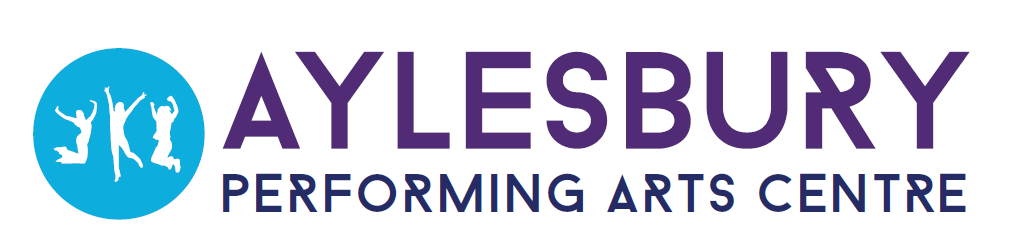 MONDAYStudio 1Studio 25.00-5.45 Pointe5.15-6.00Inter Contemporary5.45-6.45Intermediate Ballet6.00-6.45Inter Musical theatre6.45-7.30Inter Jazz6.45-7.30Senior Limbering7.30-8.15Grade 3 Ballet7.30-8.15Contemporary B8.15-9.00Grade 6 Ballet8.15-9.00Contemporary ATUESDAYStudio 1TUESDAYStudio 25.00-5.30Grade 3 Tap5.00-5.30Grade 2 Tap5.00-5.30Grade 3 Tap5.30-6.00Private lesson5.00-5.30Grade 3 Tap6.00-6.30Junior Street5.30-6.15Grade 3 Modern6.30-7.00Inter Street6.15-7.00Grade 4 Tap7.00-7.45Inter Limbering7.00-8.00Senior Commercial7.45-8.30Adult Tap8.00-9.00Senior Musical Theatre8.30-9.00Private lessonWEDNESDAYStudio 15.00-5.45Junior Acro5.45-6.30Grade 2 Ballet6.30-7.15Acro A7.15-8.00Acro B8.00-8.45Senior Free work BalletTHURSDAYStudio 1Studio 2Studio 35.15-6.00Grade 5 Ballet5.15-6.005.15-6.00Gd 6 ModernGd 6 Modern5.15-6.00Gd 4 Modern6.00-6.45Grade 4 Ballet6.00-6.456.00-6.45Gd 5 TapGd 5 Tap6.00-6.30Private lesson6.45-7.15Private lesson6.45-7.30 6.45-7.30 Inter ModernInter Modern6.30-7.00Private lesson7.15-7.45Private lesson7.30-9.00 7.30-9.00 Adv Jazz Adv Jazz 7.00-7.45Grade 5 Modern8.30-9.00Pre Pointe7.45-8.30Senior Jazz8.30-9.00Private lessonSATURDAYStudio 19.15-9.45Baby Ballet9.45-10.15Primary Ballet10.15-10.45Grade 1 Modern10.45-11.15Grade 1 Ballet11.15-11.45Grade 1 Tap11.45-12.15Grade 2 Modern12.15-12.45Junior Limbering12.45-1.15Junior Jazz1.15-1.45Junior Musical Theatre1.45-2.15Private lesson